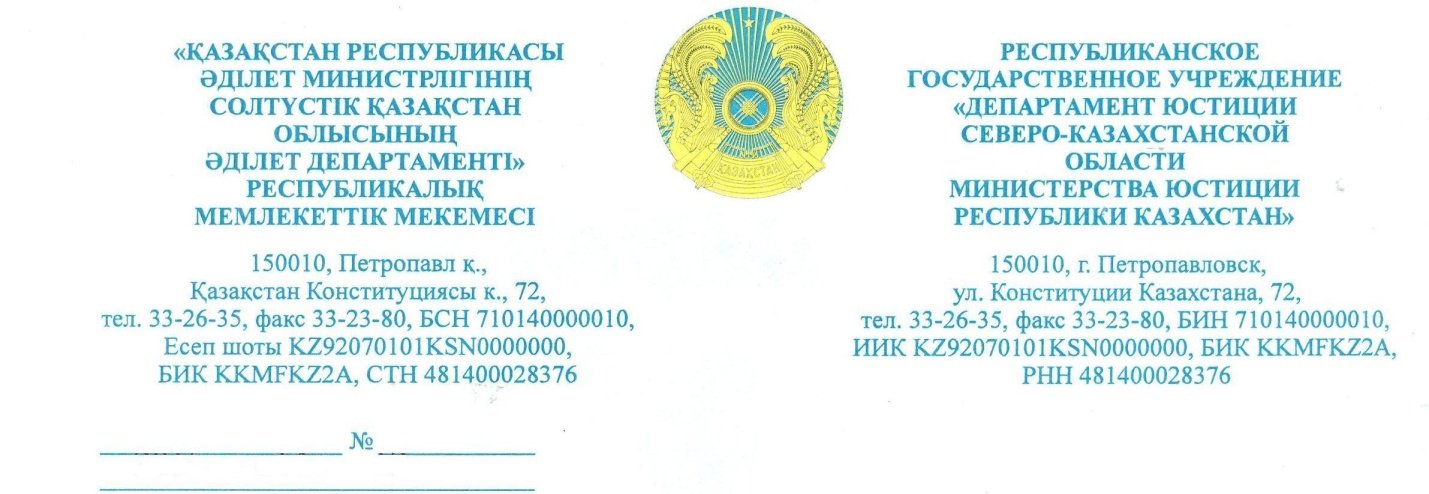 19.10.2020г.№06-07/ЖТ-Ч-2040Председателю Северо-Казахстанскойпалаты юридическихконсультантов «Femida»Пехотиной Г.А.19 октября 2020 года в Департамент юстиции СКО (Далее - Департамент) поступило обращение от представителя по доверенности Чуприной Е.П., о принятии мер к юридическому консультанту ПЮК «FEMIDA». Данная жалоба поступила в Департамент впервые, однако ранее была предметом рассмотрения ПЮК  в связи с чем, руководствуясь пунктом 4 статьей 96 Закона РК «Об адвокатской деятельности и юридической помощи», Вам необходимо предоставить материалы дисциплинарного производства в отношении юридического консультанта Побелянской Л.В. по жалобе Чуприна В.В. в срок до 21.10.2020 года, для рассмотрения обращения в установленном законами Республики Казахстан порядке.Приложение: обращение  _ листах.Заместитель руководителя 			   	     	             Г. КожахметоваИсп.: Ахметова Е.С.87152 331282					